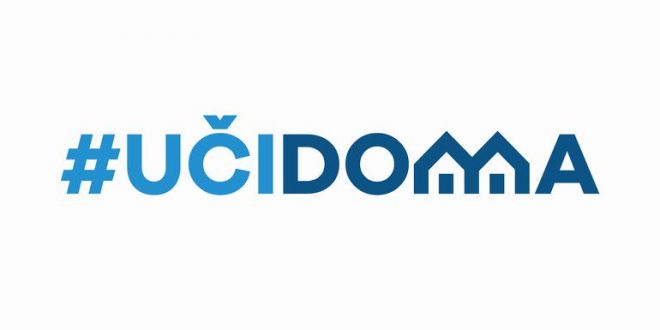 SEDMIČNI PLAN RADA PO PREDMETIMA ZA PERIOD 23.03.2020. – 27.03.2020.RAZRED I PREDMET          :Italijanski jezik   VIII raz   NASTAVNIK/CI: Perazic SuzanaRAZRED I PREDMET          :Italijanski jezik   VIII raz   NASTAVNIK/CI: Perazic SuzanaRAZRED I PREDMET          :Italijanski jezik   VIII raz   NASTAVNIK/CI: Perazic SuzanaRAZRED I PREDMET          :Italijanski jezik   VIII raz   NASTAVNIK/CI: Perazic SuzanaRAZRED I PREDMET          :Italijanski jezik   VIII raz   NASTAVNIK/CI: Perazic SuzanaDANISHODIAKTIVNOSTISADRŽAJ/POJMOVINAČIN KOMUNIKACIJEPONEDELJAK23.03.2020.Sastavlja recenice u proslom vremenuObnavljaju gradivo,slusaju video sa Yt,rade domaci zadatakPassato prossimoVajber grupa,Google ucionica,e mail,e-platformaUTORAK24.03.2020.SRIJEDA25.03.2020.ČETVRTAK26.03.2020.PETAK27.03.2020.Razumije razliku izmedju dva prosla   vremenaObnavljaju gradivoPassato prossimo I imperfettoVajber grupa,Google ucionica,e mail,e-platformaPOVRATNA INFORMACIJA U TOKU SEDMICE